 臺灣高雄地方法院檢察署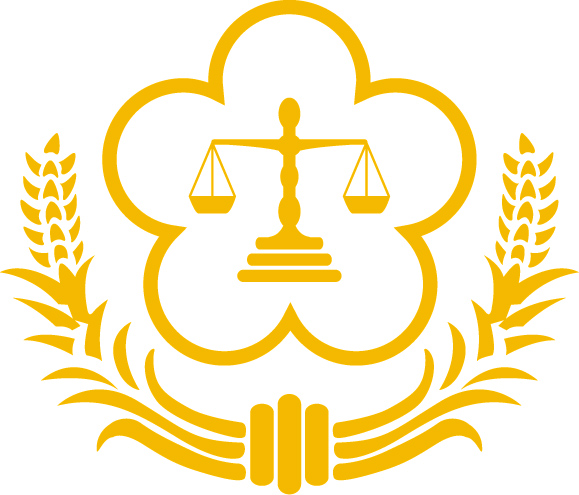 新聞稿                       102.02.07.                                                   雄檢愛心再加碼-寒冬送暖增溫情高雄地檢署於元月17日舉辦「暖暖司法寒冬情-讓愛動起來」寒冬送暖活動，反應相當地熱烈，透過該署的號召，已陸續有更多社會資源投入，確實已經讓愛動了起來！ 2月8日下午1時於河東路廣場，該署再加碼運送兩卡車共計36份的愛心物資至六龜育幼院。檢察長蔡瑞宗表示，透過寒冬送暖活動，各界已感受到司法保護的柔性關懷，相信能讓更多民間團體共同加入，也讓更多愛心物資相繼投入，一起讓愛動起來。「暖暖司法寒冬情-讓愛動起來」寒冬送暖活動，已將愛心物資發送那瑪夏區、桃源區及茂林區，總計已超過437戶家庭受惠。本次活動將結合高雄市政府社會局、高雄市政府警察局六龜分局、高雄更生保護會、高雄犯保協會、高雄榮觀協進會，共同為愛加碼，讓大家的愛心能伴著六龜育幼院的院童們一起過年，讓弱勢家庭能以溫暖的心度過寒冬。活動時間：102年2月8日（五）下午1時活動地點：臺灣高雄地方法院檢察署河東路廣場（高雄市前金區河東路188號）聯 絡 人：財團法人犯罪被害人保護協會臺灣高雄分會吳瓊華 副執行秘書聯絡電話：2152565轉3880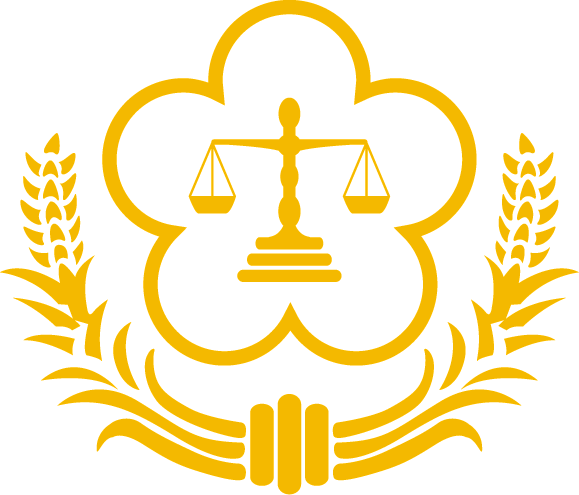 